Закінчився 2017 рік, який Указом Президента України було проголошено Роком Японії в Україні. Як підсумок проведеної роботи у нашому закладі освіти організовано виставку творчих робіт.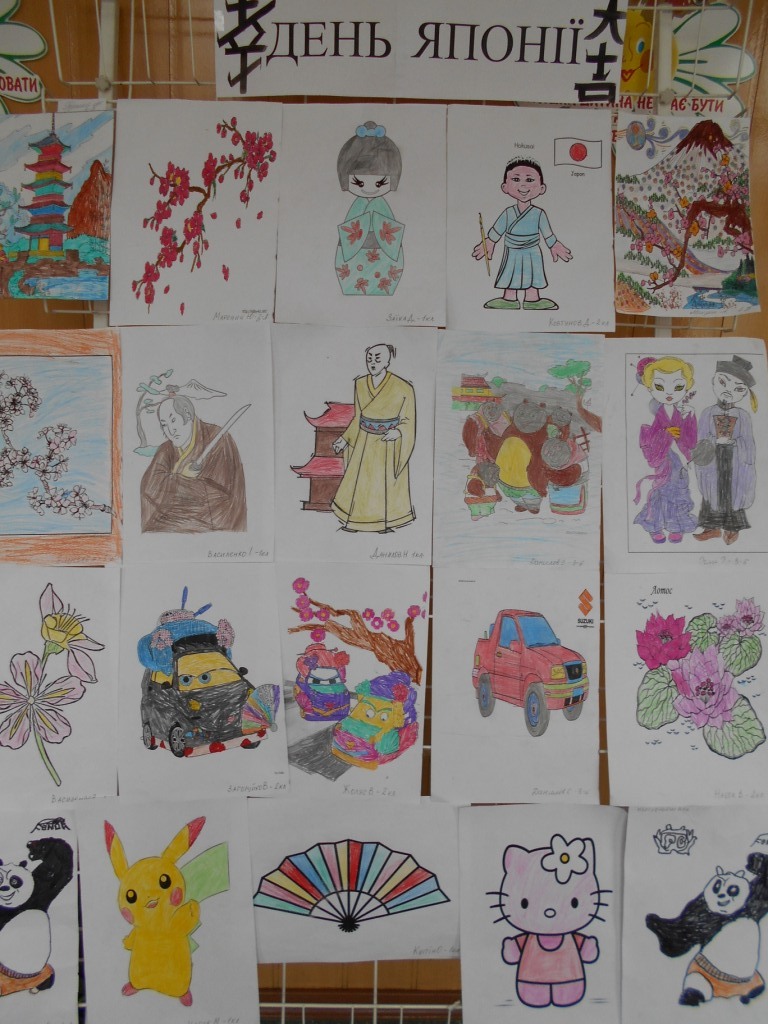 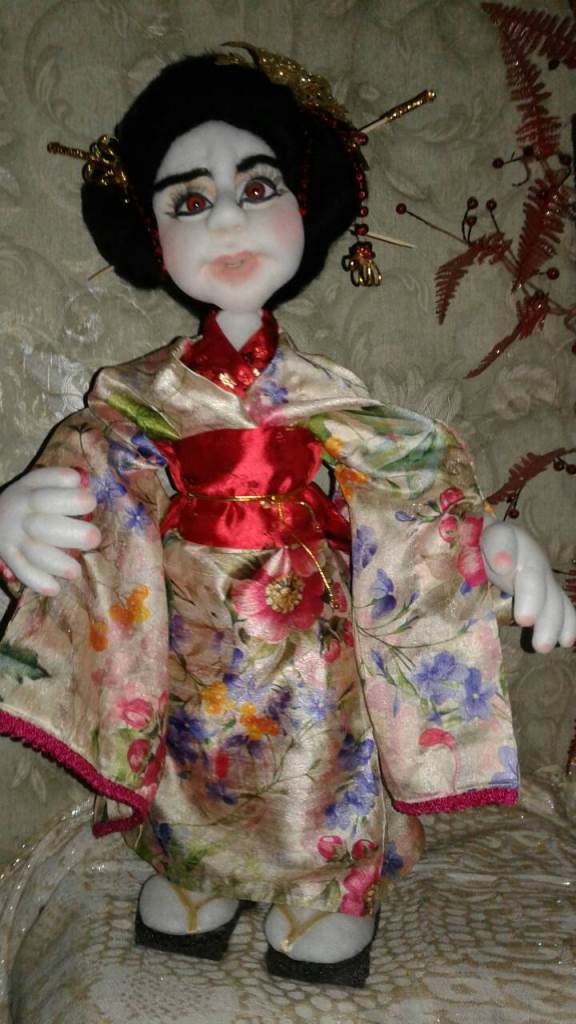 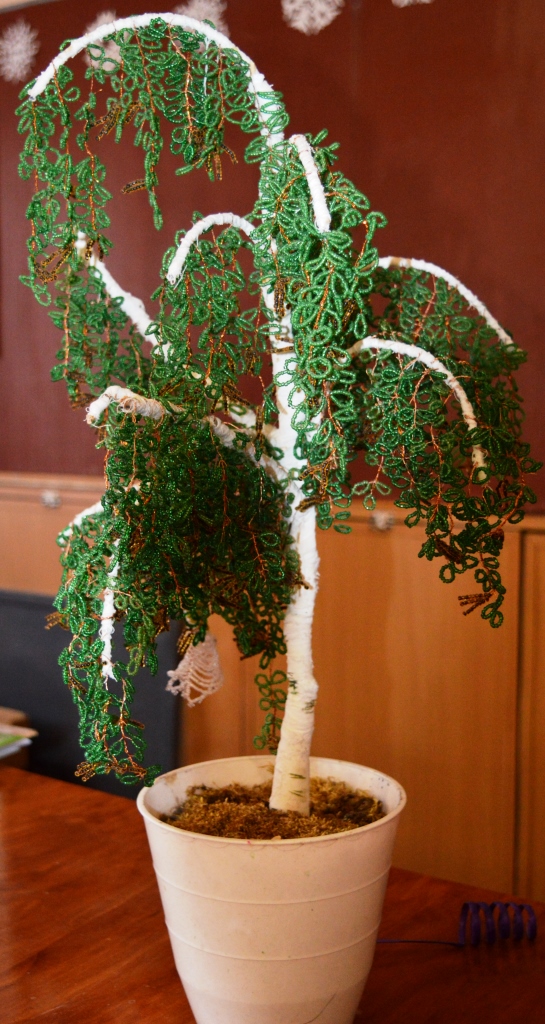 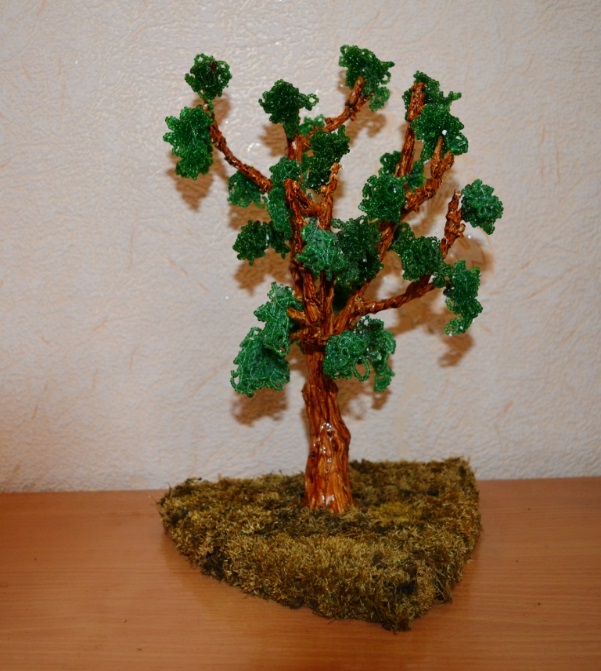 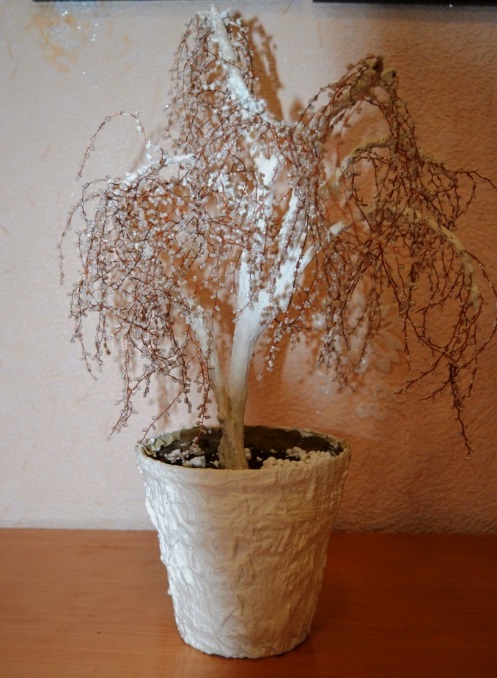 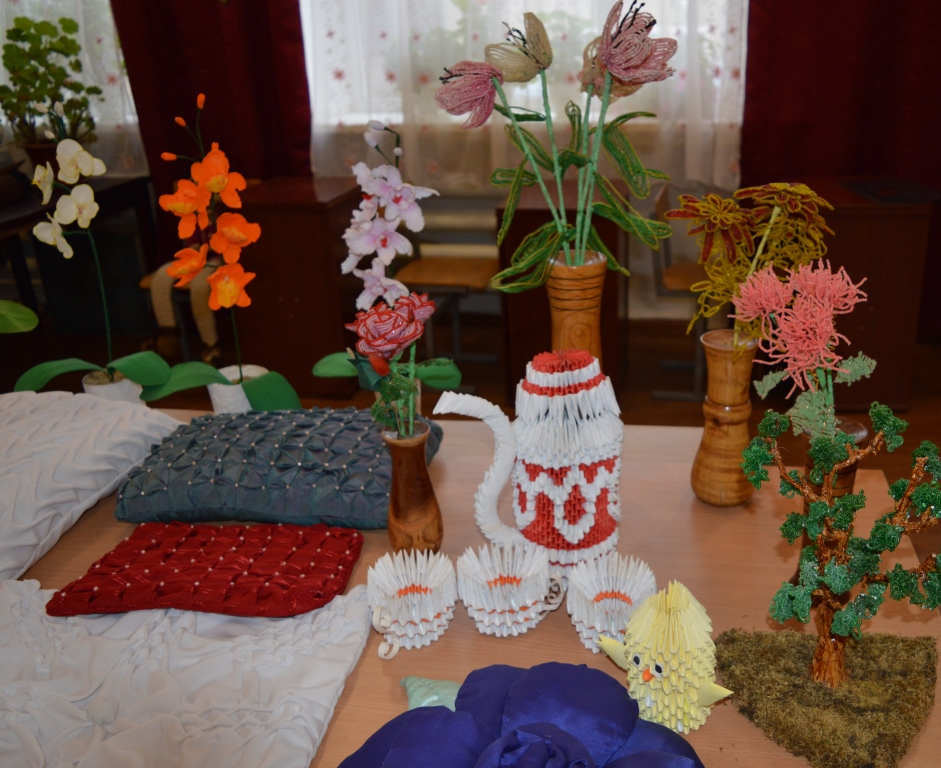 